2015 Lifetime Achievement AwardThe National Coalition of Firefighters Credit Unions Inc (NCOFCU) just concluded its 2015 conference. It was attended by a record breaking 240 firefighters, staff and guests.Among the events on the agenda was the presentation of a Lifetime Achievement Award to Clint Hartman, retiring CEO of Houston Texas Fire Fighters FCU. 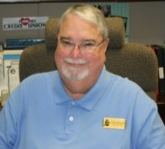 After graduating with his MBA and working several years in finance and accounting, Hartmann began his credit union career at Tropical Telco FCU (now Tropical Financial CU) in 1983 as Assistant Controller. Over the next 25 years, Hartmann served as President and CEO of credit unions with the Martin Marietta and the University of South Florida, where he learned to respect and appreciate the membership aspect of the credit union philosophy. He was named President and CEO of HTFFFCU in 2004.Clint has been extremely active in the Credit Union industry, currently serving as a member of the Board of Directors of Corporate America Credit Union. He has also served as a member of the Board of Directors of the Houston Chapter of Credit Unions for 9 years–5 of those years as President. Much of his time with the Houston Chapter centered on fundraising efforts for community charities and political advocacy for the credit union industry in Texas. In addition Clint has attended every annual meeting of NCOFCU, providing his leadership skills and support in the development of NCOFCU.